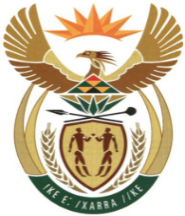 MINISTRYMINERAL RESOURCES AND ENERGYREPUBLIC OF SOUTH AFRICAPrivate Bag X 59, Arcadia, 0007, Trevenna Campus, Building 2C, C/o Meintjes & Francis Baard Street, Tel: +27 12 406 7612, Fax: +27 12 323 5849Private Bag X9111 Cape Town 8000, 7th Floor, 120 Plein Street Cape Town, Tel: +27 21 469 6425, Fax: +27 21 465 5980	Memorandum from the Parliamentary OfficeNational Assembly: 66Please find attached a response to Parliamentary Question for written reply asked by Mr K J Mileham (DA) to the Minister of Mineral Resources and Energy: Ms Hilda MhlongoDeputy Director-General: Corporate Services………………/………………/2023Recommended/ Not RecommendedMr. Jacob MbeleDirector-General: Department of Mineral Resources and Energy………………/………………/2023Approved / Not Approved Mr. S.G MantasheMinister of Mineral Resources and Energy ………………/………………/202366. 	Mr K J Mileham (DA) to ask the Minister of Mineral Resources and Energy: (a) What total volume of diesel did (i) PetroSA and (ii) the Strategic Fuel Fund (SFF) procure for wholesale purposes in each month of 2022 and (b) in each case, (i) who did they purchase the diesel from, (ii) how much diesel was purchased, (iii) how much diesel was sold to Eskom and (iv) what markup did (aa) PetroSA and (bb) the SFF put on the diesel that was sold to Eskom? NW66E RESPONSES:SFF Reply:Strategic Fuel Fund (SFF) never bought and/or sold diesel in 2022.PetroSA Reply:What total volume of diesel did (i) PetroSA procure for wholesale purposes in each month of 2022This is commercially sensitive information which cannot be disclosed in the public domain as it may end up in the hands of PetroSA’s competitors. This relates to PetroSA’s market share which is commercially sensitive information.in each case, (i) who did they purchase the diesel from,In terms of the confidentiality provisions contained in the agreements with the Suppliers, providing the information would be a breach of such confidentiality provisions.(ii) how much diesel was purchasedSee response in a) (i) above (iii) how much diesel was sold to EskomAs already alluded in a) (i) above, it is not in PetroSA’s interest to disclose information pertaining to its volumes as it is commercially sensitive information because it relates to PetroSA’s share in the market..  (iv) what markup did (aa) PetroSA put on the diesel that was sold to Eskom? This is commercially sensitive information as it relates to PetroSA’s competitive margin in the market.  